107年度視障電腦教育訓練(寒假)實施計畫依    據：教育部委託107年視障電腦教育訓練諮詢計畫辦理訓練目的：縮短明盲資訊落差：專業團隊應因應資訊系統不斷的更新，適時優化與提升相關輔助軟體功能，並加以整合與檢測以縮短明盲資訊落差推動視障教育資訊化：藉由專業教學與諮詢團隊，改善視障學生在學習中所面臨之瓶頸 增進視障學生資訊素養與新知：專業教學團隊應根據資訊潮流發展，開發各類新知課程，並強化其資訊倫理、資訊安全等素養瞭解視障學生之學習特性並提供適當之教學方法：藉由專業且有經驗之教學、諮詢團隊，瞭解視障學生在接觸電腦、網路、智慧型行動裝置，經常面臨之瓶頸、並提供適切之教學方法提供視障資訊系統整合服務：專業團隊應根據現有資訊科技發展，在視障學生學習電腦、網路、智慧型行動裝置等層面，進行系統研發與改良，以提供視障資訊系統整合服務訓練對象： 第一優先：領有身心障礙證明之輕中重度視覺障礙生第二優先：視障教育相關輔導老師及家長指導單位：教育部主辦單位：淡江大學視障資源中心    協辦單位：中華民國無障礙科技發展協會、新北市中和區秀山國民小學、              國立臺灣圖書館視障資料中心上課日期：107年12月25日至108年01月25日，另規劃個別化電腦訓練班上課地點：              中華民國無障礙科技發展協會教育訓練室(臺北市士林區文林路714巷4號1樓)              新北市中和區秀山國民小學(新北市中和區立人街2號)              國立臺灣圖書館視障資料中心(新北市中和區中安街85號)上課時間：上午9點至下午4點整費    用：一、學費：由教育部全額支應二、餐費：中餐自理（可代訂便當）報名日期：即日起至額滿為止報名電話：(02)7730-0606分機199 教育訓練組陳宏嘉、謝明翰                      分機121 教育訓練組賴俊吉分機116 教育訓練組包迺鵬線上報名：http://class.batol.net
傳真電話：(02)2629-3330
諮詢信箱：	mouse@batol.net 拾、備註：一、申請個別化電腦教學者，請來電報名，經本中心評估確認後，逕予通知上課時間及地點。二、本年度之相關課程陸續規劃中，並公告於無障礙全球資訊網
（http://www.batol.net）之最新消息，有興趣參加者可上網瀏覽相關訊息。三、以E-mail報名者，若沒收到回覆，表示報名沒有完成，煩請自行打電話確認；傳真報名者，也煩請自行以電話確認是否報名成功。四、依個人興趣選擇欲學習的課程，最多可報名二項課程，超過者將不予受理。五、報名後，無故缺席達上課時數1/3者，取消下次報名優先錄取資格。六、課程訊息於全國特殊教育資訊網(https://special.moe.gov.tw /  > 研習報名 >大專特教研習)同步公告，若特教相關老師有興趣，歡迎線上報名。七、若課前一週無收到課前通知聯繫，煩請至無障礙全球資訊網（http://www.batol.net）/教育訓練專區/錄取名單，確認是否通過錄取或來電洽詢。拾壹、課程簡介107年視障電腦教育訓練(寒假) 報名表 課程編號：_______________    ※以下資料請務必填寫，否則報名無效盲用電腦進階使用應用服務課程盲用電腦進階使用應用服務課程盲用電腦進階使用應用服務課程盲用電腦進階使用應用服務課程盲用電腦進階使用應用服務課程課程名稱課程內容開課日期開課地點備註智慧生活進階應用課程(課程編號:B107-19)1.智慧家電規格簡介2.米家智慧場景介紹3.小米WIFI基地台、語音助理、網關、萬能遙控器設定與操作4.智慧插頭、飛利浦睿智球泡燈、門窗感應器、人體感應器、水位感應器、無線按鈕開關簡介與應用5.通訊協定: WIFI 2.4G/5G、Zigbee、藍芽6.安裝米家APP，設定智慧與場景應用7.資訊安全性、系統穩定性8.其他延伸: 控制傳統家電、Arduino、無線電遙控與紅外線遙控互轉等12/25(二)12/27(四)12/28(五)淡江大學商學管B125會議室預備知識：熟悉智慧型手機基本操作課程師資：朱家璁Google雲端服務應用班(課程編號:B107-20)1.Google 雲端硬碟應用
2.Google 文件應用
3.Google 試算表應用
4.Google 表單應用01/24(四)｜01/25(五)中華民國無障礙科技發展協會教育訓練室預備知識:1.熟悉鍵盤位置
2.熟悉網頁基礎操作3.擁有淡江或g-mail帳號課程師資：陳宏嘉、賴俊吉智慧型行動裝置應用課程智慧型行動裝置應用課程智慧型行動裝置應用課程智慧型行動裝置應用課程智慧型行動裝置應用課程課程名稱課程內容開課日期開課地點備註行動裝置操作應用班(課程編號:B107-21)1.TalkBack 設定與操作2.VoiceOver 設定與操作 3.語音隨身助理App操作與應用 4.智慧導引App操作與應用 5.輔助使用與協助工具6.其他常用App12/26(三)及01/02(三)新北市秀山國小預備知識：熟悉智慧型手機基本操作課程師資：張金順、蔡洪玥盲用電腦入門介紹基礎操作課程盲用電腦入門介紹基礎操作課程盲用電腦入門介紹基礎操作課程盲用電腦入門介紹基礎操作課程盲用電腦入門介紹基礎操作課程課程名稱課程內容開課日期開課地點備註Mac蘋果電腦操作應用班(課程編號:B107-22)1.VoiceOver開關與基本快速鍵 2.認識桌面區域與視窗瀏覽控制 3.檔案瀏覽與管理方法4.Safari 瀏覽網頁方法 5.VoiceOver 輔助說明與快速鍵查詢01/15(二)｜01/16(三)淡江大學商學管B206教室預備知識：1.熟悉鍵盤位置
2.熟悉 VoiceOver 基本操作
3.擁有 Apple Id課程師資：陳冠武、陳宏嘉低視能資通訊應用服務介紹課程低視能資通訊應用服務介紹課程低視能資通訊應用服務介紹課程低視能資通訊應用服務介紹課程低視能資通訊應用服務介紹課程課程名稱課程內容開課日期開課地點備註Line貼圖手機繪製班(課程編號:B107-23)1.Line貼圖現況介紹2.Line Creators Market介紹3.Line拍貼 App介紹與操作4.Line貼圖製作與上架01/15(二)｜01/16(三)中華民國無障礙科技發展協會教育訓練室預備知識：1.熟悉windows基本操作及檔案管理2.熟悉智慧型手機操作課程師資：蔡洪玥、洪千惠Line貼圖電腦製作班(課程編號:B107-24)1.Line貼圖現況介紹2.Line Creators Market介紹3.Photoshop介紹4.照片拼貼製作Line貼圖5.Line貼圖上架01/17(四)｜01/18(五)中華民國無障礙科技發展協會之教育訓練室預備知識：熟悉windows基本操作及檔案管理課程師資：蔡洪玥、洪千惠Nvda語音試題操作應用課程Nvda語音試題操作應用課程Nvda語音試題操作應用課程Nvda語音試題操作應用課程Nvda語音試題操作應用課程課程名稱課程內容開課日期開課地點備註視障音樂教材資訊簡介(課程編號:B107-25)1.點字樂譜格式與特色簡介2.國內製作點字樂譜單位簡介3.國內外點字樂譜交流平台簡介4.點字樂譜相關軟體簡介5.點字樂譜相關書籍與網站簡介6.國內音樂系對於視障生考試提供的模式與現況1/17(四)｜1/18(五)國立臺灣圖書館視障資料中心預備知識：1.熟悉Windows基礎操作。2.熟悉中英文輸入。課程師資：黃靜玲、陳星文視障數學資訊簡介(課程編號:B108-26)1.數學閱讀相關軟體安裝與介紹2.閱讀 Word 文件及網頁上的數學3.使用鍵盤操作Windows 小算盤4.複雜數學計算，並搭配小算盤（工程型計算機）5.使用 LaTex 符號撰寫數學，讓視障生可直接與明眼師長溝通6.如何為視障生報讀數學1/22(二)｜1/23(三)國立臺灣圖書館視障資料中心預備知識：1.熟悉Windows基礎操作。2.熟悉中英文輸入。課程師資：陳鵬安、張金順、蔡洪玥視障科技與資訊新知課程視障科技與資訊新知課程視障科技與資訊新知課程視障科技與資訊新知課程視障科技與資訊新知課程課程名稱課程內容開課日期開課地點備註智慧家電操作應用班(課程編號:B107-27)1.智慧家電規格簡介2.米家智慧場景介紹3.小米WIFI基地台、語音助理、網關、萬能遙控器設定與操作4.智慧插頭、飛利浦睿智球泡燈、門窗感應器、人體感應器、水位感應器、無線按鈕開關簡介與應用5.安裝米家APP，設定智慧與場景應用6.其他延伸: 控制傳統家電、Arduino、無線電遙控與紅外線遙控互轉等1/19(六)中華民國無障礙科技發展協會教育訓練室預備知識：熟悉智慧型手機基本操作課程師資：潘仁尉、張金順智慧家電操作應用班(課程編號:B107-28)1.智慧家電規格簡介2.米家智慧場景介紹3.小米WIFI基地台、語音助理、網關、萬能遙控器設定與操作4.智慧插頭、飛利浦睿智球泡燈、門窗感應器、人體感應器、水位感應器、無線按鈕開關簡介與應用5.安裝米家APP，設定智慧與場景應用6.其他延伸: 控制傳統家電、Arduino、無線電遙控與紅外線遙控互轉等01/20(日)中華民國無障礙科技發展協會教育訓練室預備知識：熟悉智慧型手機基本操作課程師資：潘仁尉、賴俊吉基本資料基本資料基本資料基本資料基本資料姓名身分證字號出生日期    年    月    日性別聯絡電話(手機)(辦公室)(家裡)(手機)(辦公室)(家裡)(手機)(辦公室)(家裡)領有身心障礙證明□是   □否障礙程度個人身分視障學生學生家長  輔導老師，服務單位：___________其他，職稱與服務單位：____________________視障學生學生家長  輔導老師，服務單位：___________其他，職稱與服務單位：____________________視障學生學生家長  輔導老師，服務單位：___________其他，職稱與服務單位：____________________聯絡地址電子信箱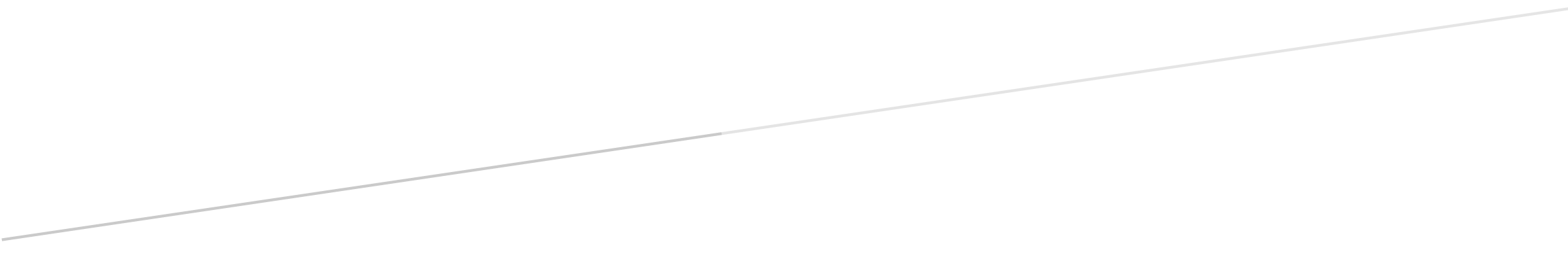 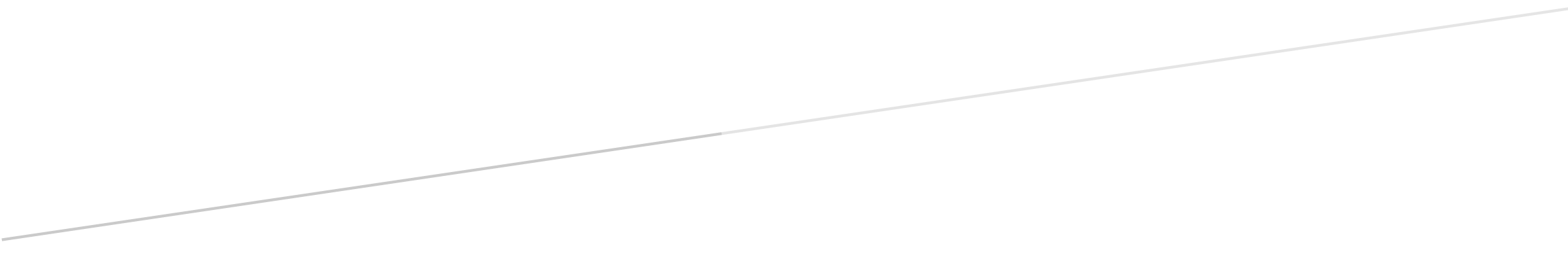 